3.2  การพิจารณาการติดตามและประเมินผลแผนพัฒนาองค์การบริหารส่วนตำบลบ้านทาม ประจำปี พ.ศ. ๒๕61 / การรายงานผลการดำเนินงานในรอบปีงบประมาณ พ.ศ. ๒๕61 ครั้งที่ 2ประธานสภาฯ			ด้วยรัฐธรรมนูญแห่งราชอาณาจักรไทย พุทธศักราช ๒๕๕๐ มาตรา ๒๘๗ วรรค ๓ บัญญัติให้องค์กรปกครองส่วนท้องถิ่นต้องรายงานผลการดำเนินงานต่อประชาชนในเรื่องการจัดทำงบประมาณ การใช้จ่ายและผลการดำเนินงานในรอบปี เพื่อให้ประชาชนมีส่วนร่วมในการตรวจสอบและกำกับการบริหารจัดการองค์กรปกครองส่วนท้องถิ่น และระเบียบกระทรวงมหาดไทยว่าด้วยการจัดทำแผนพัฒนา ขององค์กรปกครองส่วนท้องถิ่น (ฉบับที่ ๒) พ.ศ. ๒๕๕๙  “กำหนดผู้บริหารท้องถิ่นเสนอผลการติดตามและประเมินผลต่อสภาท้องถิ่น และคณะกรรมการ พัฒนาท้องถิ่น พร้อมทั้งประกาศผลการติดตามและประเมินผลแผนพัฒนาให้ประชาชนในท้องถิ่นทราบ ในที่เปิดเผยภายในสิบห้าวันนับแต่วันที่ผู้บริหารท้องถิ่นเสนอผลการติดตามและประเมินผลดังกล่าว และต้องปิดประกาศโดยเปิดเผยไม่น้อยกว่าสามสิบวัน โดยอย่างน้อยปีละสองครั้งภายในเดือนเมษายน และภายในเดือนตุลาคมของทุกปี”  ดังนั้นเพื่อให้การปฏิบัติให้เป็นไปตามเจตนารมณ์ของรัฐธรรมนูญแห่งราชอาณาจักรไทยพุทธศักราช ๒๕๕๐ มาตรา ๒๘๗ วรรค ๓ ตามระเบียบกระทรวงมหาดไทยว่าด้วยการจัดทำแผนพัฒนา ขององค์กรปกครองส่วนท้องถิ่น (ฉบับที่ ๒) พ.ศ. ๒๕๕๙ เรียนเชิญท่านนายกฯ ชี้แจง ครับนายกฯ			เรียนท่านประธานสภาฯ กระผม นายกนก บำรุงโลก นายกองค์การบริหาร         ส่วนตำบล         บ้านทาม ขอเสนอผลการดำเนินงานการใช้จ่ายงบประมาณประจำปี รวมทั้งการติดตามและประเมินผลแผนพัฒนาท้องถิ่นในรอบปีงบประมาณ พ.ศ.  ๒๕61 ครั้งที่ 2 (1 เม.ย. 2561 – 30 ก.ย. 2561) (ตามเอกสารแนบท้าย) ดังนี้ครับ             ยุทธศาสตร์ที่  ๑  :  การพัฒนาด้านเศรษฐกิจและโครงสร้างพื้นฐาน  จำนวน   15   โครงการ  งบประมาณ จำนวน   1,923,000.-   บาท 	๑. การพัฒนาอาชีพเกษตรกรรมและอุตสาหกรรม	     ๑.  โครงการเศรษฐกิจชุมชน หมู่ที่ 1,2,3,4,5,6,7,8  งบประมาณ จำนวน   10๐,000.-  บาท	๒. ก่อสร้าง ปรับปรุง  ซ่อมแซมถนน ขุดลอกแหล่งน้ำ สร้างระบบสาธารณูปโภคพื้นฐาน1. โครงการก่อสร้างศาลาพักร้อนริมทางบ้านคลองลัด (บริเวณหน้าที่ทำการผู้ใหญ่บ้าน) หมู่ที่ 4         ต. บ้านทาม  งบประมาณ จำนวน   114,000.-  บาท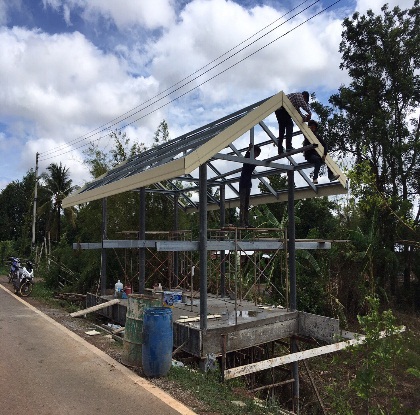 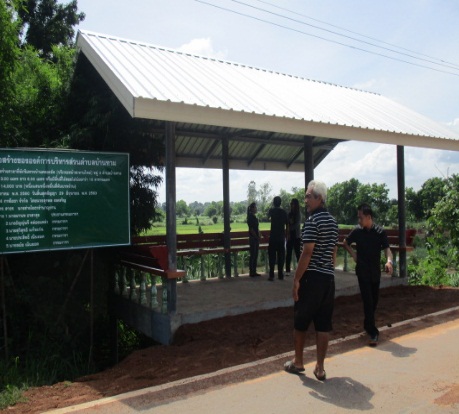 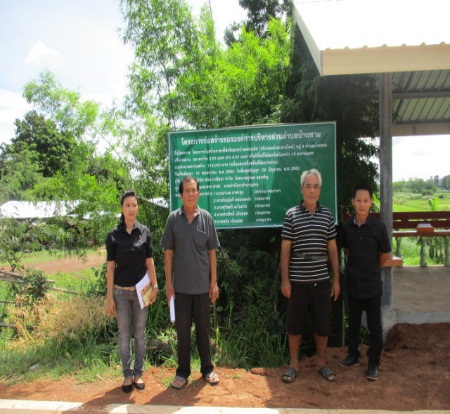 2. โครงการก่อสร้างศาลาพักร้อนริมทางบ้านหาดมะกอก (บริเวณหน้าบ้านนายนาน  แสงเกตุ) หมู่ที่ 7  ต. บ้านทาม  งบประมาณ จำนวน   128,000.-  บาท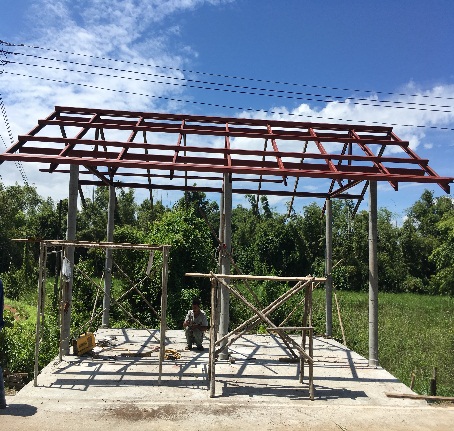 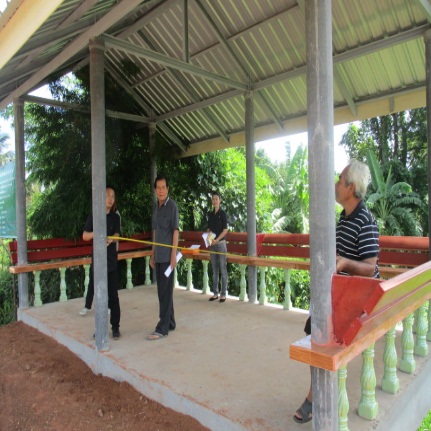 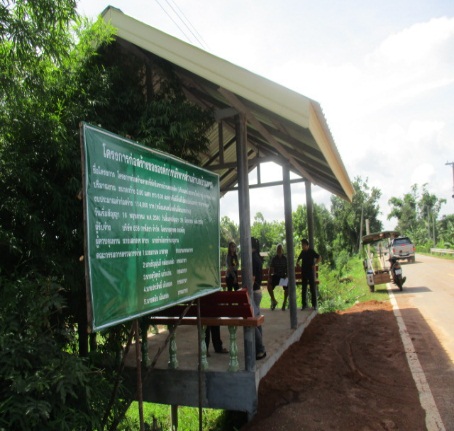 3. โครงการก่อสร้างศาลาพักร้อนริมทางบ้านคลองลัด (บริเวณหน้าวัดโพธิ์ทอง) หมู่ที่ 4  ต. บ้านทาม  งบประมาณ จำนวน   104,000.-  บาท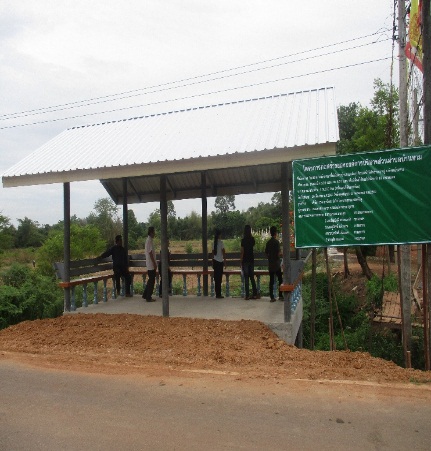 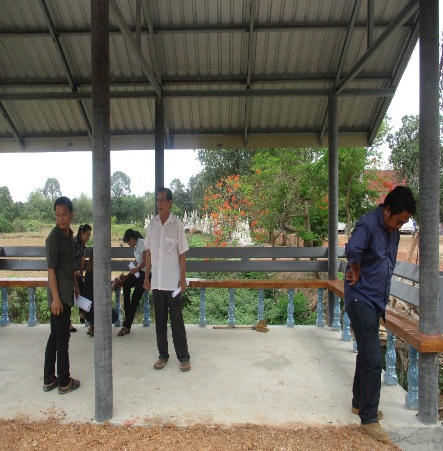 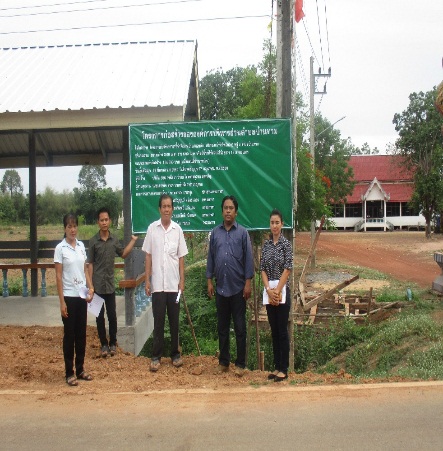 4. โครงการก่อสร้างศาลาพักร้อนริมทางบ้านหาดมะกอก (บริเวณหน้าวัดหาดนางแก้ว) หมู่ที่ 7         ต. บ้านทาม  งบประมาณ จำนวน   104,000.-  บาท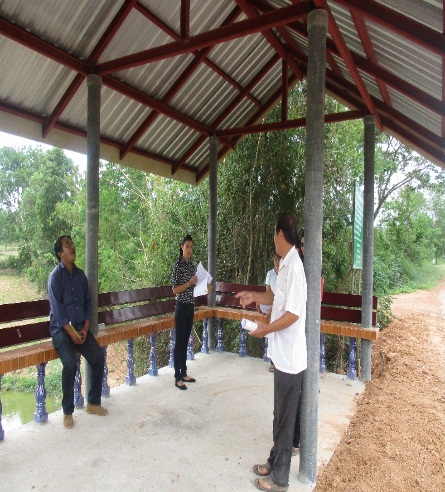 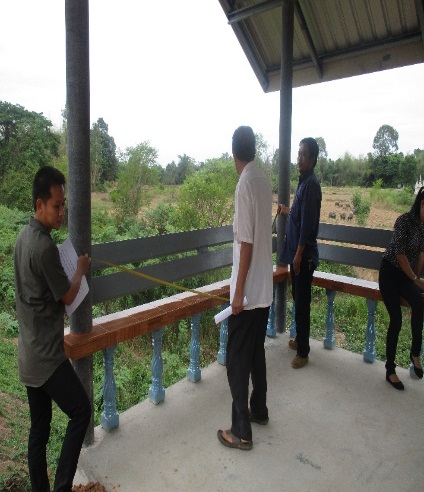 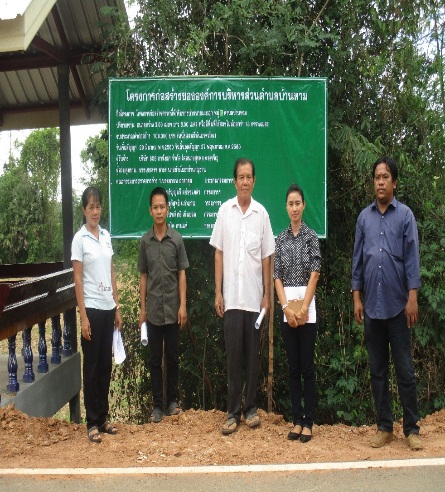 5. โครงการก่อสร้างถนนคอนกรีตเสริมเหล็ก (สายซอยบ้านนายสมศักดิ์  ท่าเกษม) บ้านท่าอุดม หมู่ที่ 2  ต. บ้านทาม  งบประมาณ จำนวน   99,000.-  บาท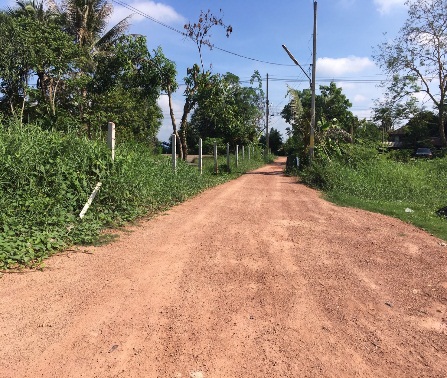 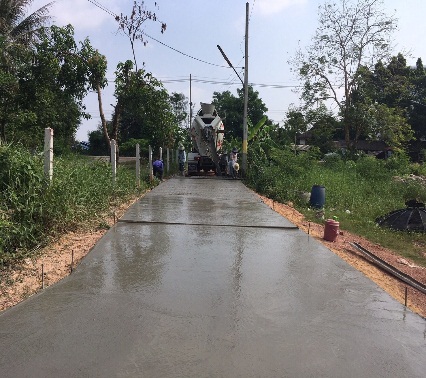 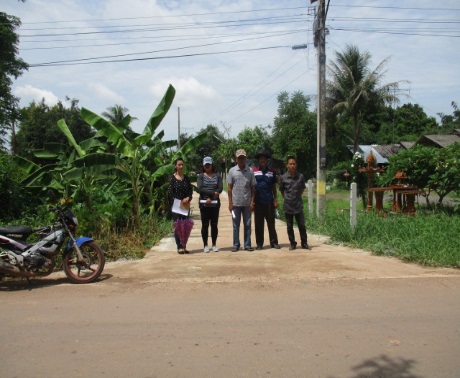 6. โครงการก่อสร้างถนนคอนกรีตเสริมเหล็ก (สายบ้านสองคร) หมู่ที่ 5  ต. บ้านทาม  งบประมาณ จำนวน   242,000.-  บาท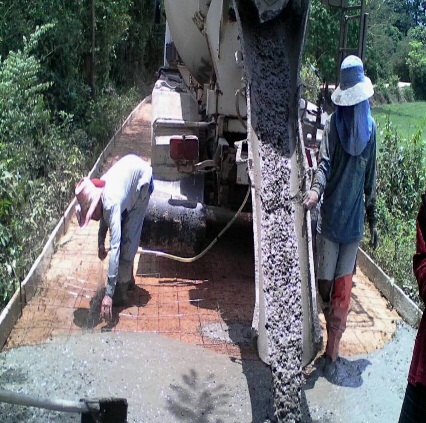 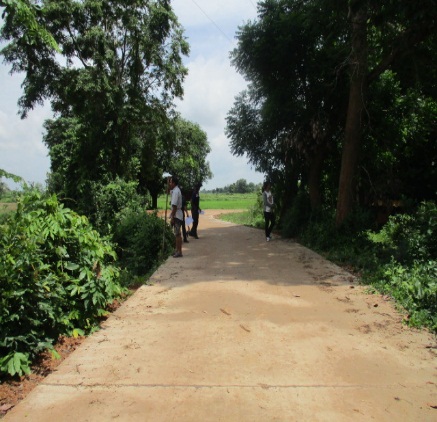 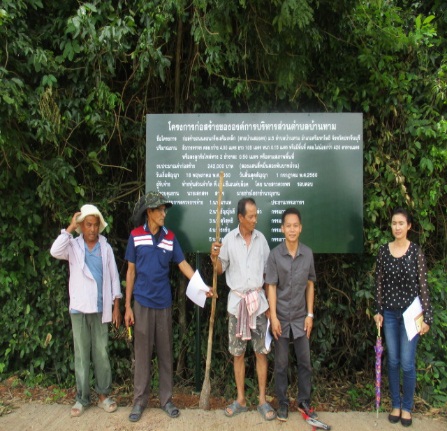 7. โครงการก่อสร้างถนนคอนกรีตเสริมเหล็ก (บ้านท่าโพธิ์) บ้านวังกะพง หมู่ที่ 6 ต. บ้านทาม  งบประมาณ จำนวน   454,000.-  บาท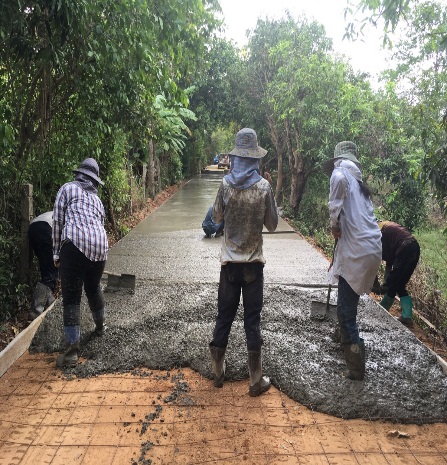 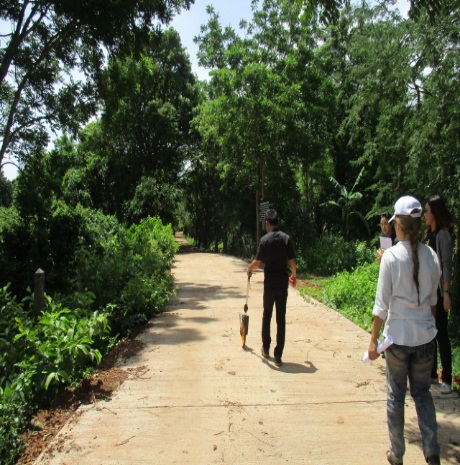 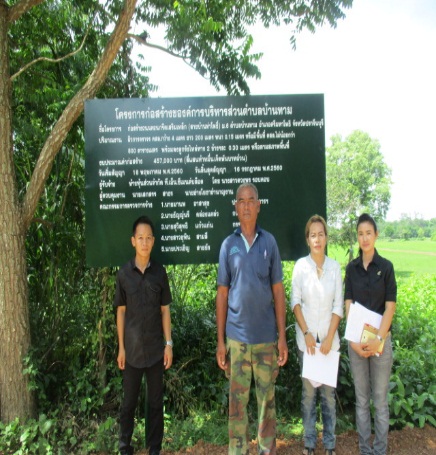 -5-8. โครงการปรับปรุงคอถนนคอนกรีตเสริมเหล็ก (ถนนสายทางลัดบ้านนาเชื่อมทางหลวงชนบทตามหมายเลข 4043) หมู่ที่ 3  ต. บ้านทาม  งบประมาณ จำนวน   104,000.-  บาท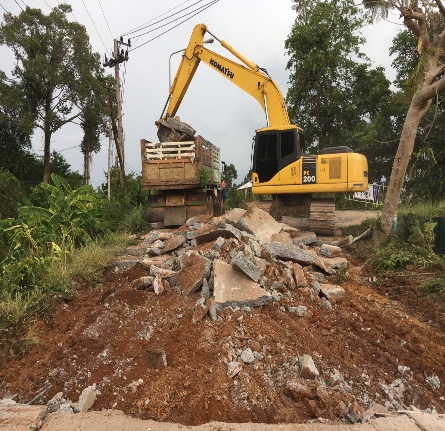 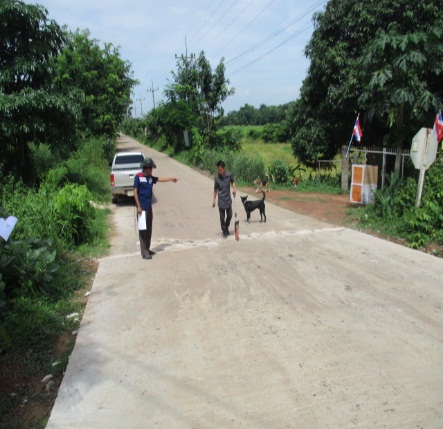 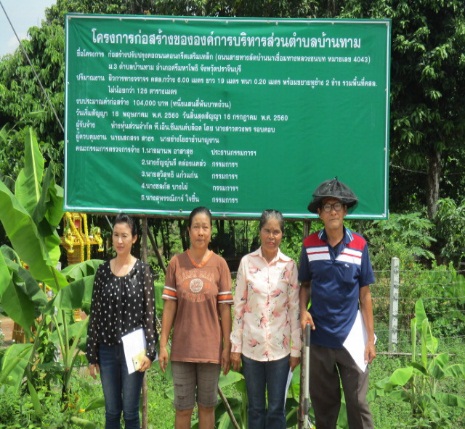 9. โครงการวางท่อระบายน้ำคอนกรีตไม่เสริมเหล็ก (หนองคลีบ) หมู่ที่ 5 ต. บ้านทาม  งบประมาณ จำนวน   23,000.-  บาท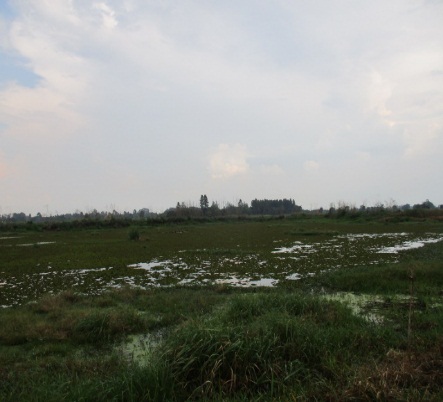 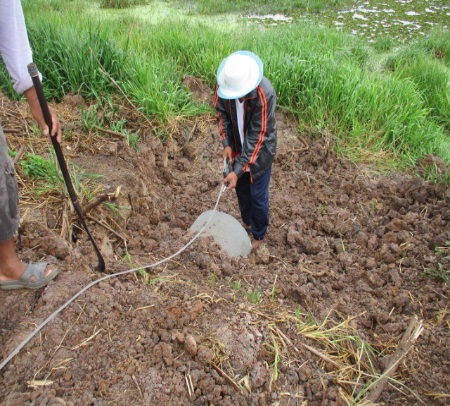 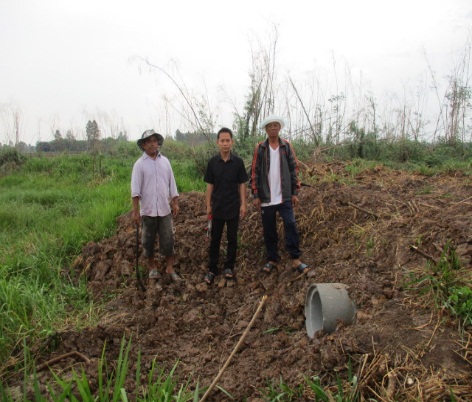 10. โครงการจ้างเหมาวางท่อมนประปาขยายเขตการใช้น้ำประปา (ซอยหมอชุบ) บ้านท่าอุดม หมู่ที่ 2 ต. บ้านทาม  งบประมาณ จำนวน   56,000.-  บาท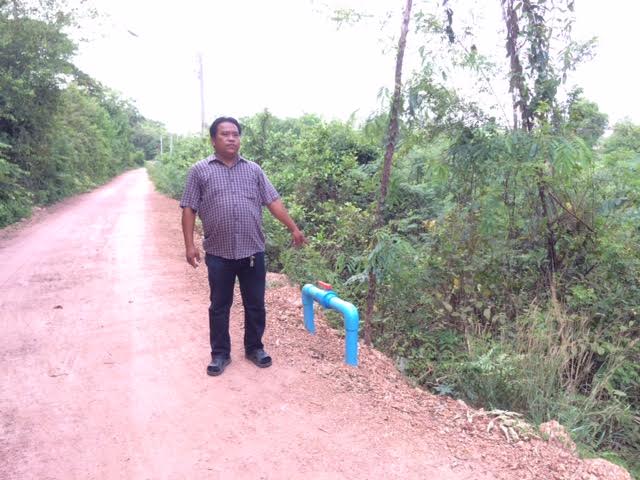 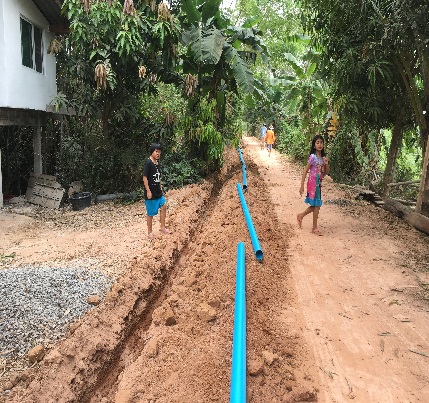 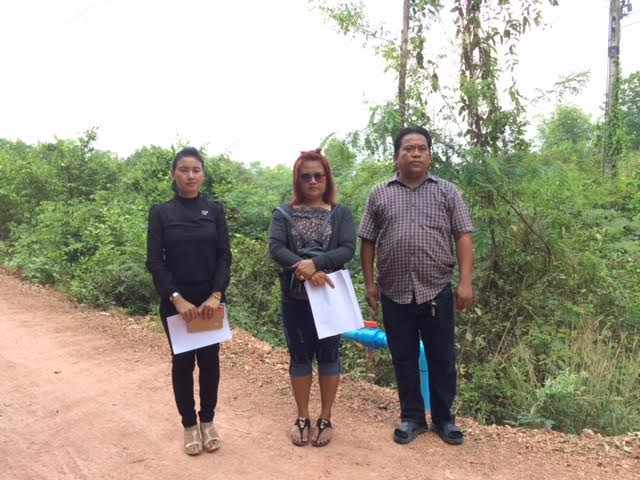 11. โครงการวางท่อเมนประปาขยายเขตการใช้น้ำประปา (ซอยบ้านนายฉลอง จำเรือน )   บ้านท่าแห หมู่ที่ 8  ต. บ้านทาม  งบประมาณ จำนวน   26,000.-  บาท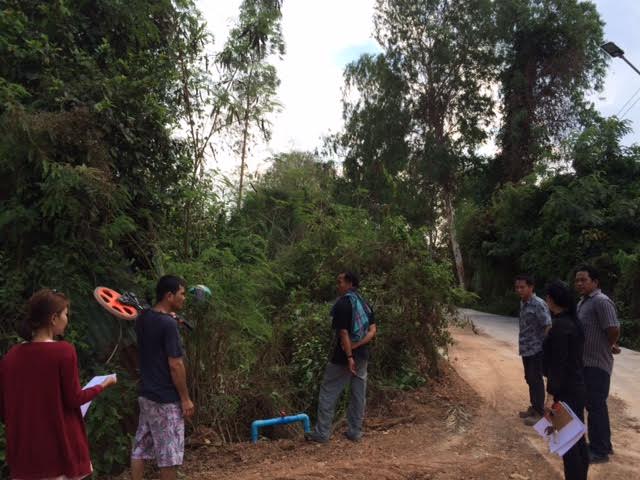 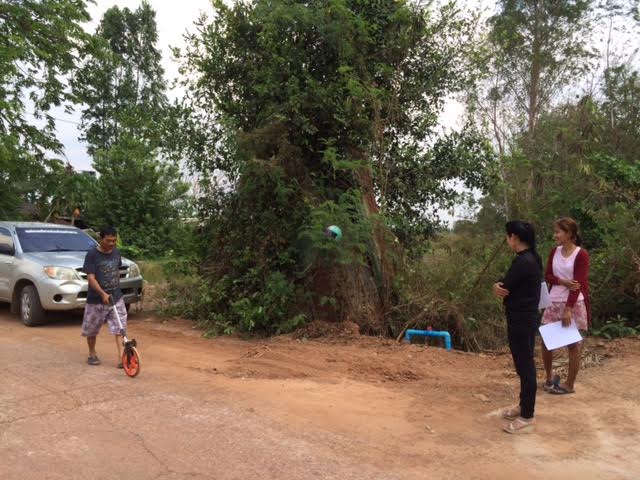 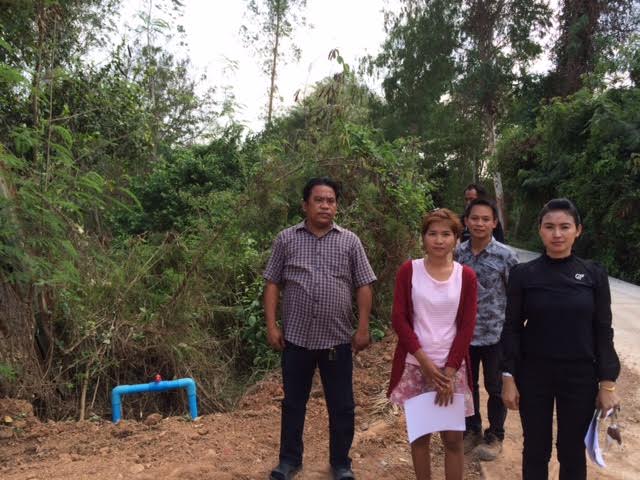 12. โครงการวางท่อระบายน้ำทิ้งโรงผลิตน้ำประปา บ้านวังกะพง  หมู่ที่ 6  ต. บ้านทาม  งบประมาณ จำนวน   147,000.-  บาท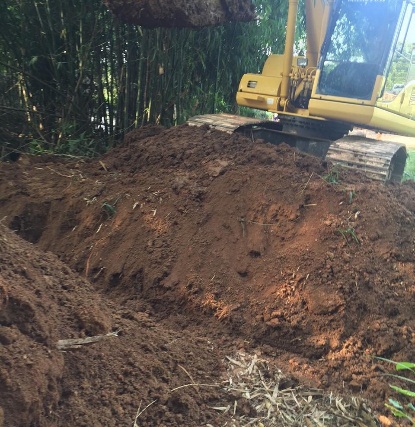 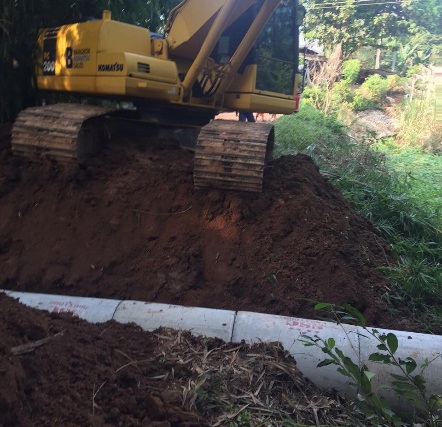 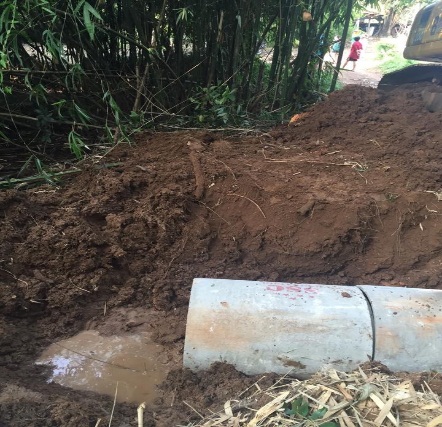 13. โครงการวางท่อส่งน้ำดิบขึ้นโรงผลติน้ำประปาด้วยท่อ PVC ศก. 3” ชั้น 8.5 พร้อมเดิมสายไฟฟ้าใต้ดินไปยังแพแม่น้ำ (โรงผลิตน้ำประปา)  หมู่ที่ 3  ต. บ้านทาม  งบประมาณ จำนวน   185,000.-  บาท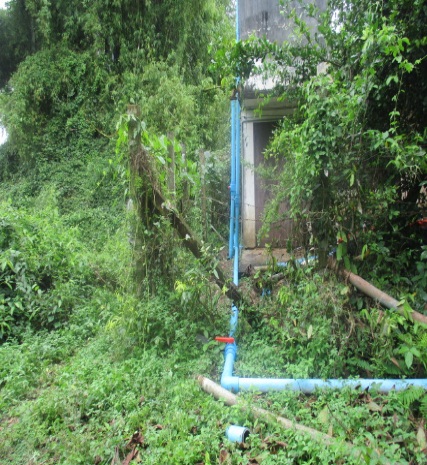 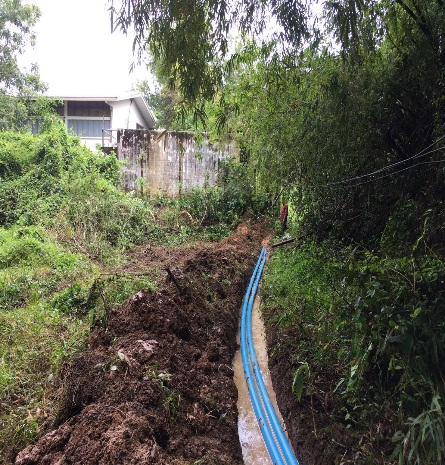 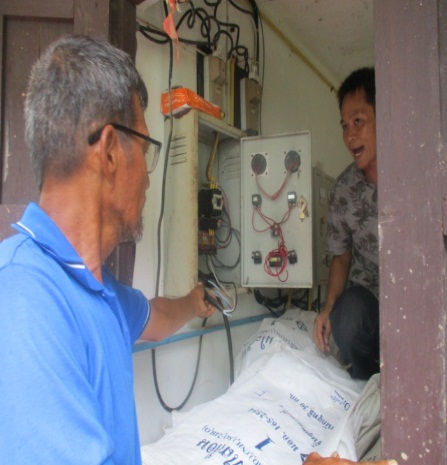 14. โครงการวางท่อน้ำดิบโรงผลิตน้ำประปาหมู่บ้าน  หมู่ที่ 3  ต. บ้านทาม  งบประมาณ จำนวน   37,000.-  บาท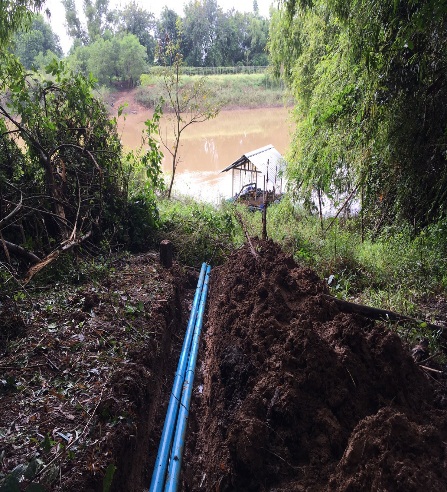 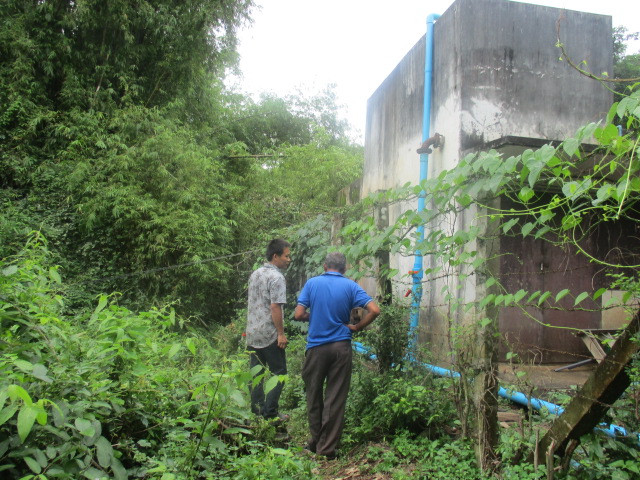 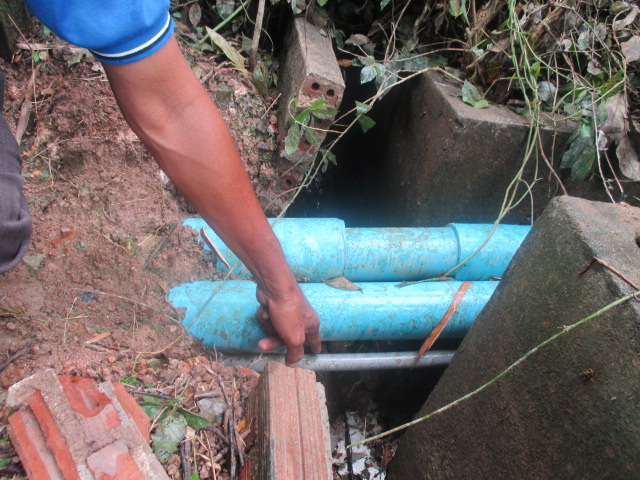               ยุทธศาสตร์ที่  ๒  :  การพัฒนาด้านสังคม สาธารณสุข ความปลอดภัยในชีวิตและทรัพย์สิน         งบประมาณ จำนวน   8   โครงการ  งบประมาณ จำนวน   4,768,046.60.-   บาทโครงการสร้างหลักประกันรายได้แก่ผู้สูงอายุ  ในเขตพื้นที่ขององค์การบริหารส่วนตำบลบ้านทาม  งบประมาณ จำนวน  4,097,600.-  บาท	๒. โครงการสนับสนุนการเสริมสร้างสวัสดิการทางสังคมให้แก่ผู้พิการหรือทุพลภาพ องค์การบริหารส่วนตำบลบ้านทาม งบประมาณ  จำนวน  475,2๐๐.-  บาท	๓. โครงการเบี้ยยังชีพผู้ป่วยเอดส์ตามที่แพทย์ได้รับรองและทำการวินิจฉัยในเขตตำบลบ้านทาม งบประมาณ จำนวน  48,5๐๐.-  บาท-7-  	โครงการสนับสนุนกิจกรรมบ้านเมืองน่าอยู่ในตำบล	1. โครงการปฏิบัติการป้องกันและลดอุบัติเหตุทางถนนช่วงเทศกาล งบประมาณ จำนวน 2,263.- บาท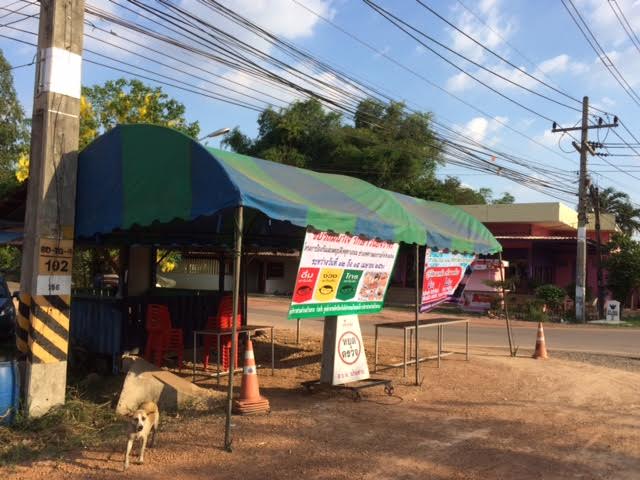 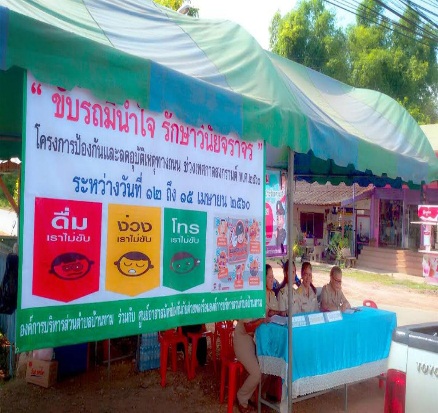 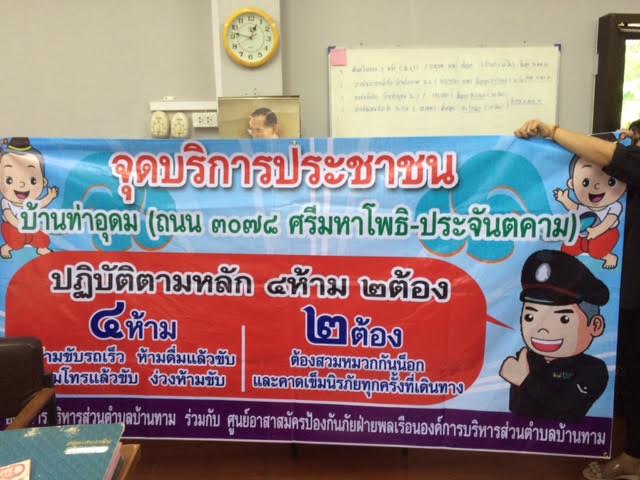 2. โครงการจัดซื้อวัคซีนป้องกันพิษสุนัขบ้า วัคซีนป้องกันโรคต่างๆ เคมีภัณฑ์และเวชภัณฑ์ต่างๆ  ตามโครงการป้องกันและควบคุมโรคพิษสุนัขบ้า ประจำปี 2560 งบประมาณ จำนวน  39,350.- บาท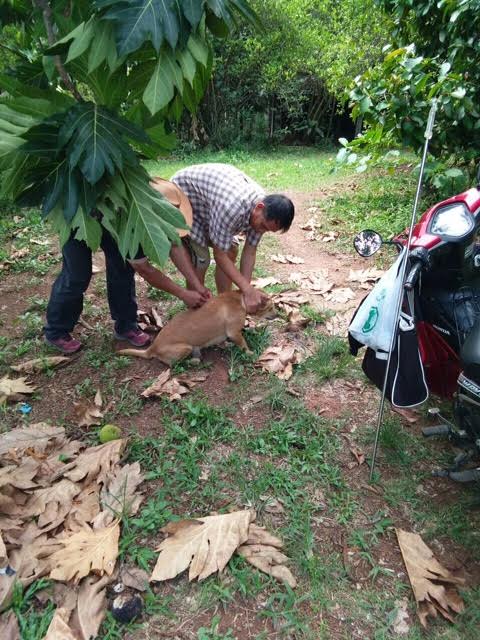 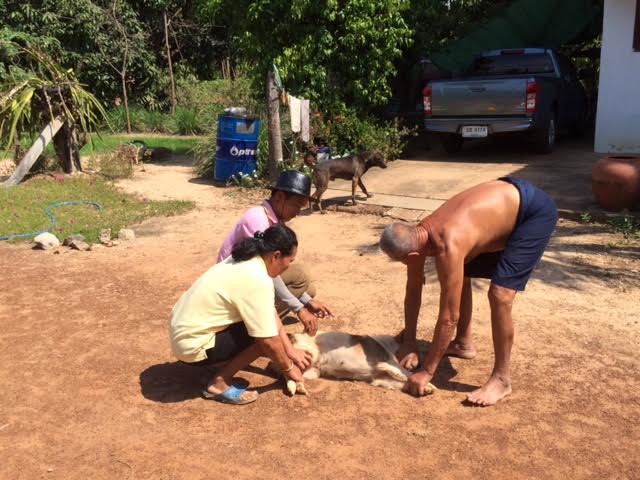 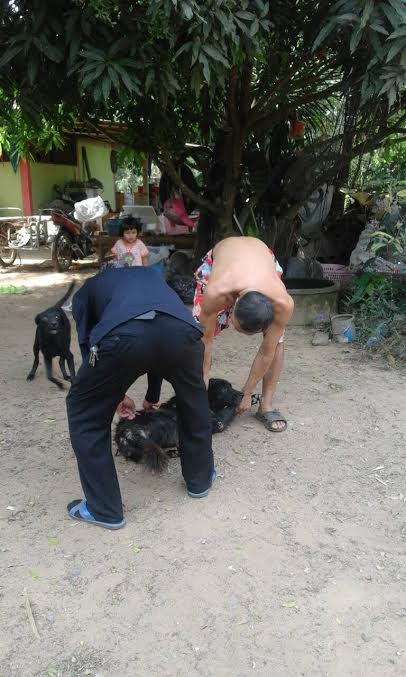 	3. โครงการป้องกันไข้เลือดออก ประจำปี พ.ศ. ๒๕60 งบประมาณ จำนวน 45,133.60.- บาท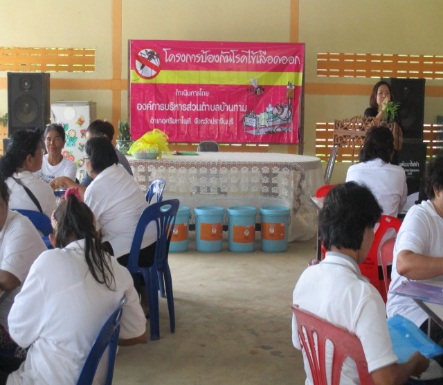 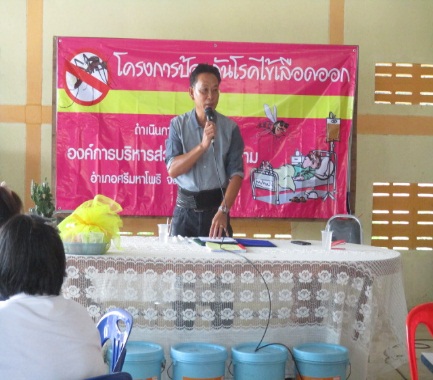 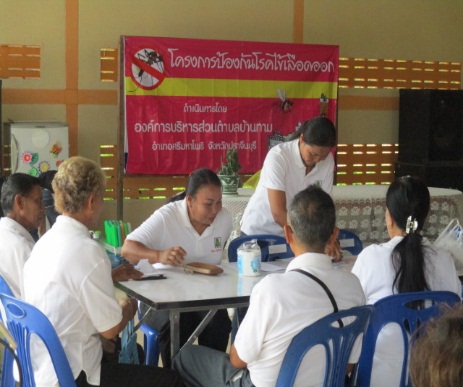 	4. โครงการอุดหนุนกิจการโครงการแก้ไขปัญหายาเสพติดให้กับอำเภอศรีมหาโพธิ งบประมาณ  จำนวน   ๕๐,๐๐๐.-  บาท	5. โครงการอุดหนุนกิจการโครงการพัฒนาประสิทธิภาพคณะกรรมการและสมาชิกศูนย์ประสานงาน          อปพร. ให้กับอำเภอศรีมหาโพธิ งบประมาณ  จำนวน   1๐,๐๐๐.-  บาท    ยุทธศาสตร์ที่  ๓  :  การพัฒนาด้านการศึกษา ศาสนาและวัฒนธรรม  งบประมาณ จำนวน  9 โครงการ  งบประมาณ จำนวน   691,001.58.-   บาท	๑. ด้านการศึกษาคุณภาพชีวิตและข้อมูลข่าวสารให้แก่เด็ก เยาวชน และประชาชนในท้องถิ่น  ดำเนินการ คือ ๑.๑   โครงการอุดหนุนอาหารกลางวันให้แก่เด็กนักเรียนโรงเรียนวัดอรัญไพรศรี  งบประมาณ  จำนวน  194,0๐๐.๐๐.-  บาท  ๑.2   โครงการจัดซื้ออาหารเสริม(นม) ให้แก่เด็กในศูนย์เด็กเล็กนักเรียนอนุบาล-ประถมศึกษาปีที่ ๔  งบประมาณ  จำนวน  143,713.58.- บาท-8-	๑.3   โครงการอินเตอร์เน็ตตำบล   งบประมาณ  จำนวน  105,288.-  บาท๑.๔   โครงการสนับสนุนกิจกรรมการพัฒนาเด็กเล็กในด้านต่างๆ วัสดุการศึกษา งบประมาณ  จำนวน  51,000.- บาท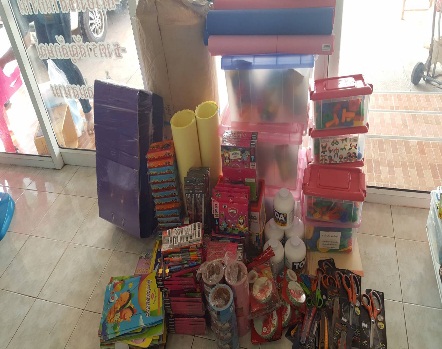 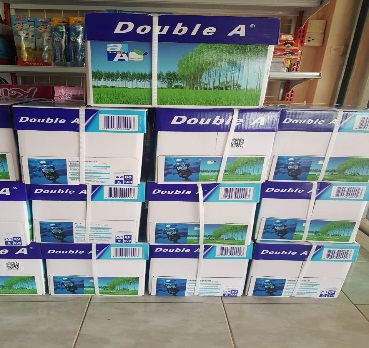 	๒. ด้านศาสนา และวัฒนธรรมท้องถิ่น   ดำเนินการ คือ 	      2.1  โครงการจัดงานประเพณีสงกรานต์ ตำบลบ้านทาม ปี ๒๕60 งบประมาณ จำนวน 49,200.-  บาท  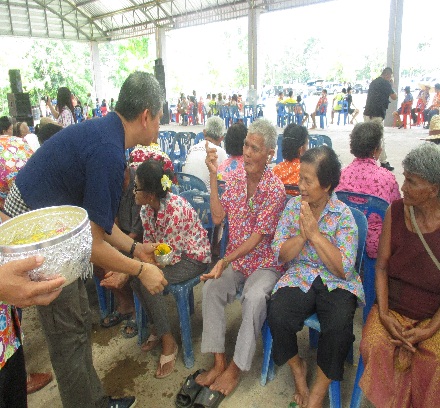 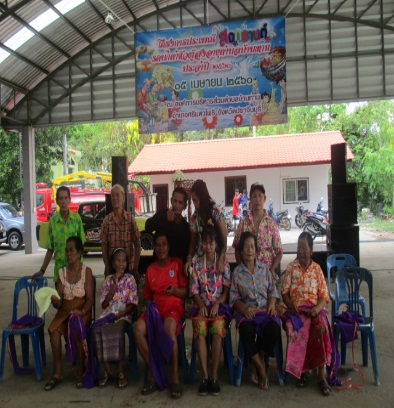 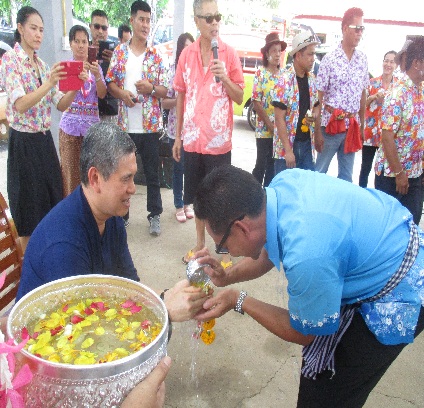 	      2.2 โครงการแห่เทียนเข้าพรรษาองค์การบริหารส่วนตำบลบ้านทาม ประจำปี ๒๕60  งบประมาณ จำนวน  00.00.-  บาท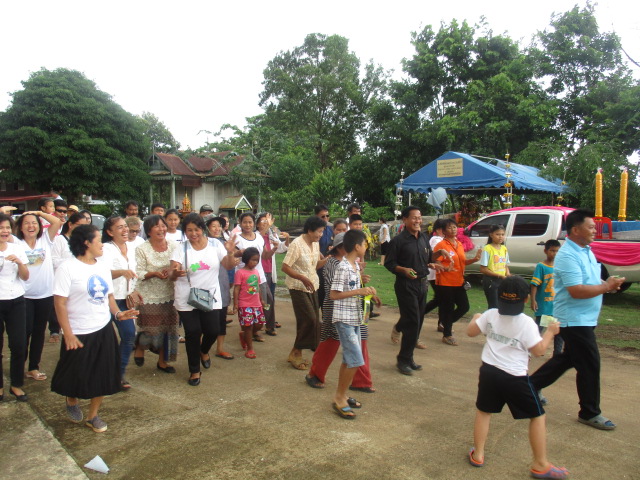 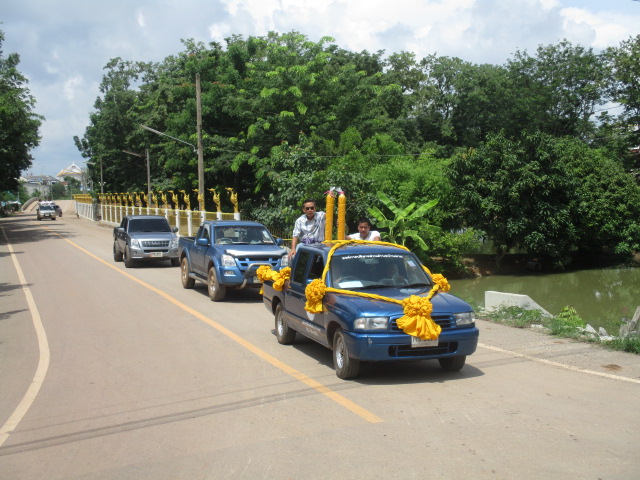 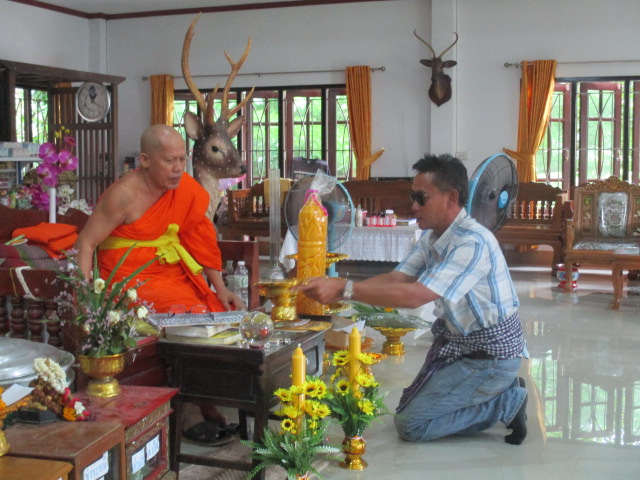 	      2.3 โครงการจัดการแข่งขันกีฬาฟุตบอลต้านยาเสพติด องค์การบริหารส่วนตำบลบ้านทาม ประจำปี พ.ศ. ๒๕60  งบประมาณ จำนวน  50,๐๐๐.-  บาท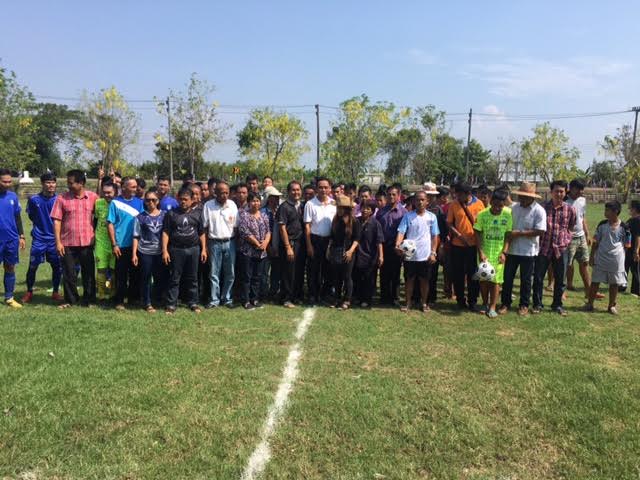 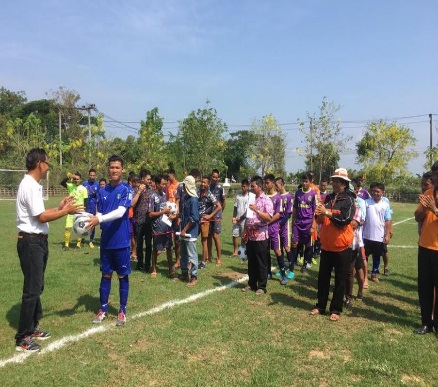 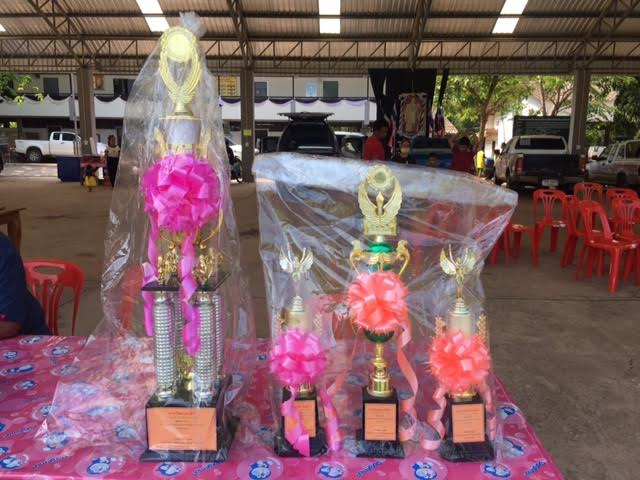 -9-3. โครงการเทิดทูนพระมหากษัตริย์ “องค์พ่อหลวง” ของปวงชนชาวไทย เสด็จสู่สวรรคาลัย ผองท้องถิ่นไทยน้อมรำลึก ในพระมหากรุณาธิคุณตราบนิรันดร์ งบประมาณ  จำนวน    47,400.-   บาท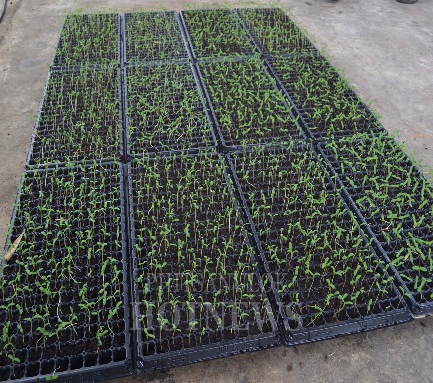 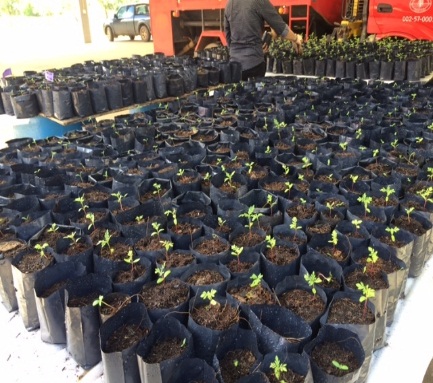 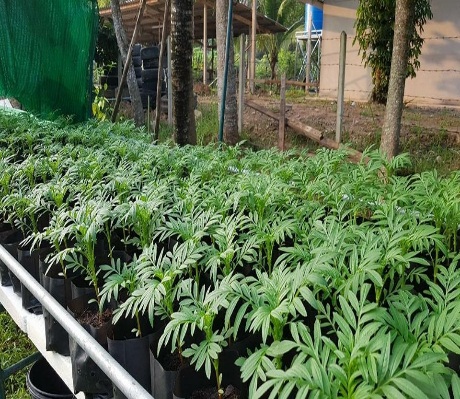 4  โครงการซ่อมแซมเสียงไร้สาย ประจำปี พ.ศ. ๒๕60 งบประมาณ  จำนวน  50,4๐๐.-  บาท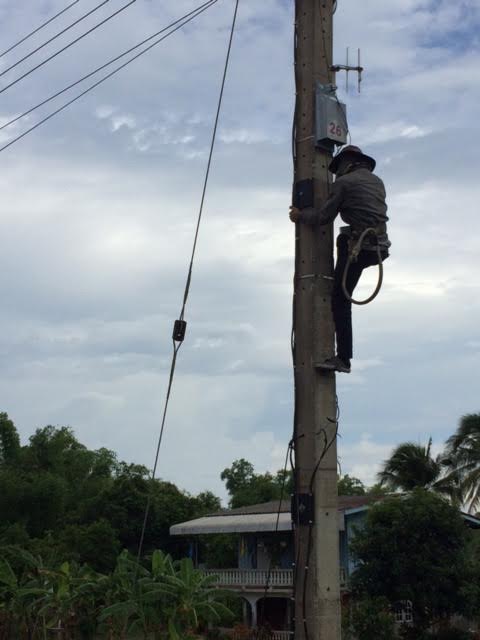 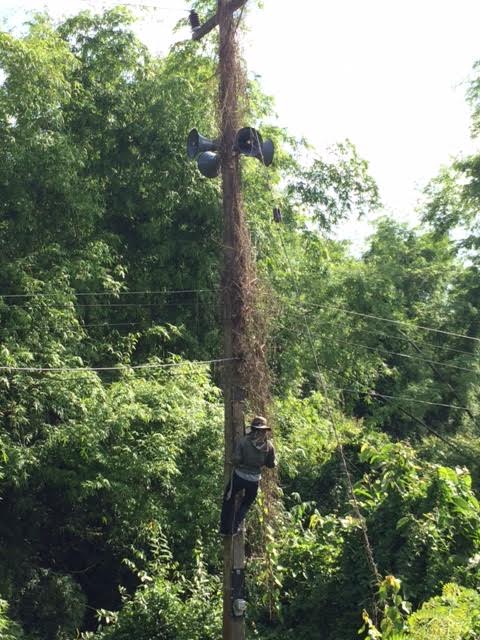 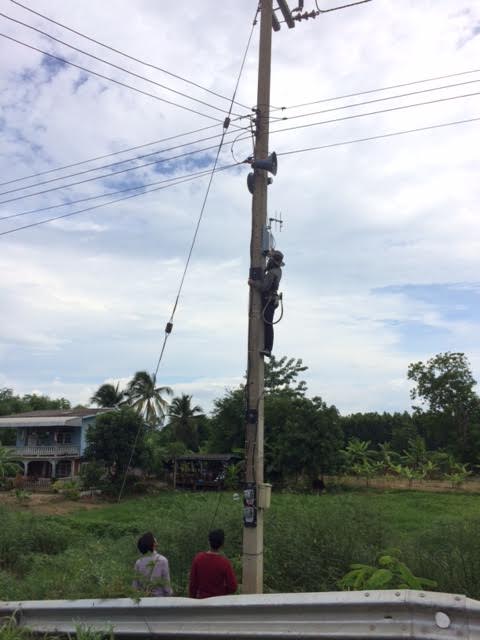    	ยุทธศาสตร์ที่  ๔  :  การพัฒนาด้านการเมือง การปกครอง  งบประมาณ จำนวน  4 โครงการ  งบประมาณ จำนวน   332,450.-   บาท	1. ด้านการพัฒนาฝึกอบรมเพื่อเพิ่มประสิทธิภาพในการทำงาน		1.๑   โครงการฝึกอบรม สัมมนาและการเดินทางไปราชการ รวมทั้งค่าธรรมเนียม ค่าลงทะเบียนของสมาชิกสภา คณะผู้บริหาร พนักงานส่วนตำบล พนักงานจ้าง  งบประมาณ  จำนวน  96,460.- บาท	2. ด้านการส่งเสริมสนับสนุนการจัดซื้อวัสดุ ครุภัณฑ์ด้านต่างๆ รวมทั้งการซ่อมแซมเพื่อใช้ในกิจการปฏิบัติงานของ อบต.		2.1  โครงการปรับปรุงที่ดินและสิ่งก่อสร้าง  งบประมาณ จำนวน  16,800.-  บาท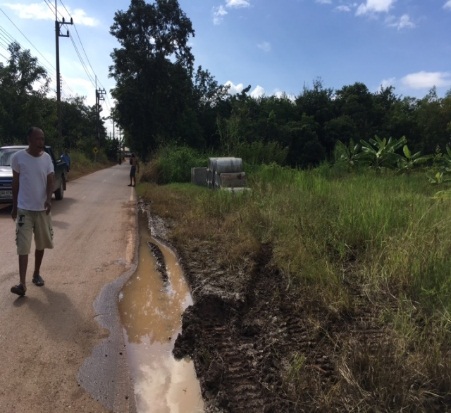 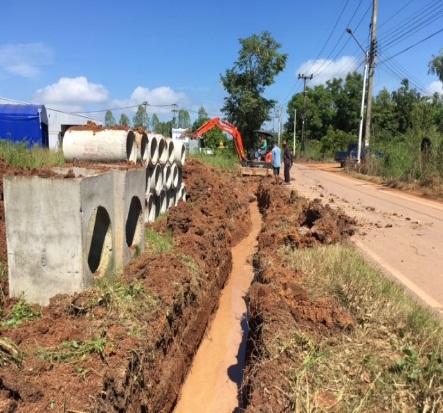 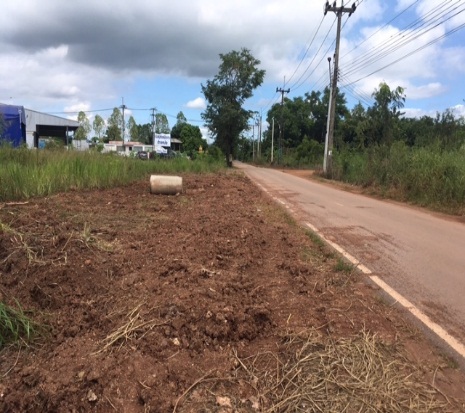 -10-2.2   โครงการจัดซื้อวัสดุกีฬา  งบประมาณ จำนวน  10,2๐๐.-  บาท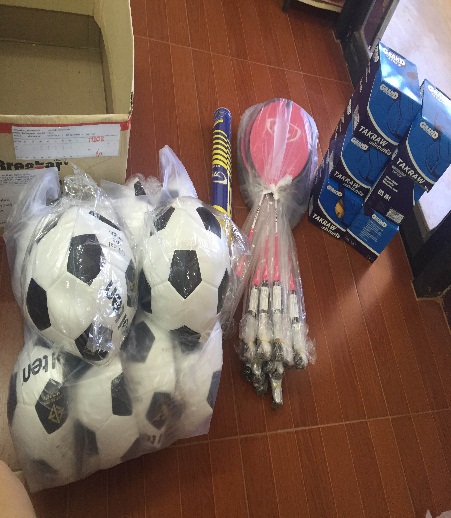 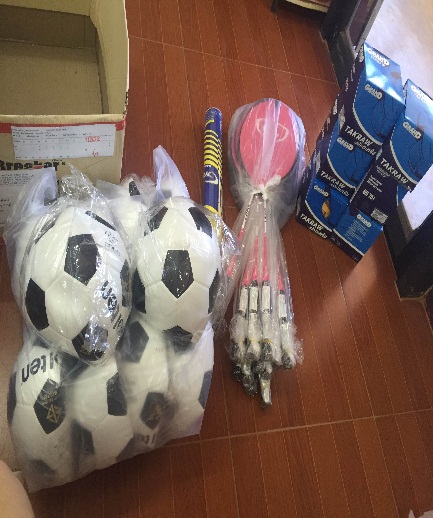 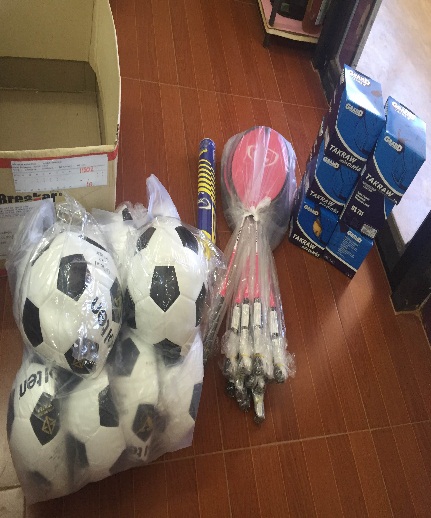 		2.3  โครงการจัดทำแผนที่ภาษีและทะเบียนทรัพย์สินของ อบต.  งบประมาณ จำนวน  198,990.- บาท	3.  ด้านการสนับสนุนค่าใช้จ่ายศูนย์รวมข้อมูลข่าวสารการจัดซื้อหรือจ้างองค์การบริหารส่วนตำบลระดับอำเภอ  งบประมาณ จำนวน  ๑๐,๐๐๐.-  บาท          	ยุทธศาสตร์ที่  ๕  :  การพัฒนาด้านทรัพยากรธรรมชาติและสิ่งแวดล้อม  งบประมาณ                  จำนวน   4  โครงการ  งบประมาณ จำนวน   136,237.50.-   บาท	๑. โครงการอนุรักษ์พันธุ์สัตว์น้ำ   งบประมาณ จำนวน  49,932.๐๐.-  บาท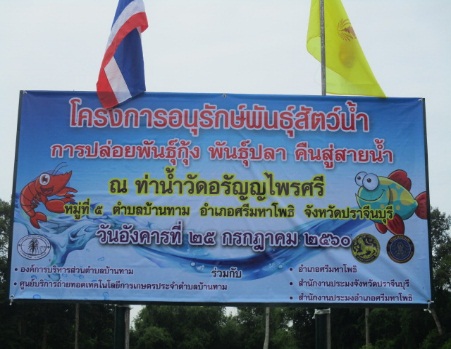 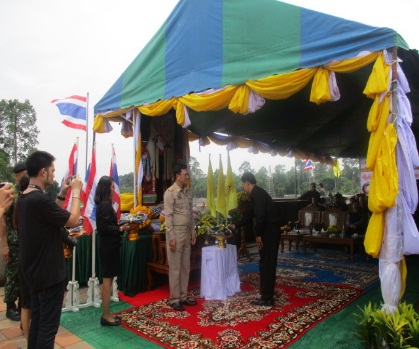 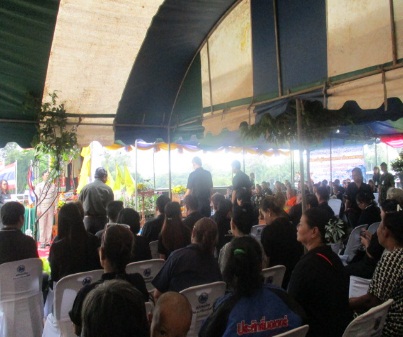 	2. โครงการอนุรักษ์ธรรมชาติ  งบประมาณ  จำนวน  11,824.00.- บาท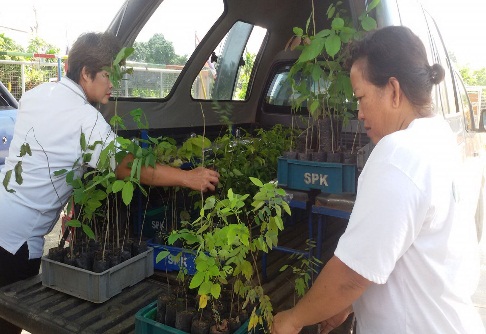 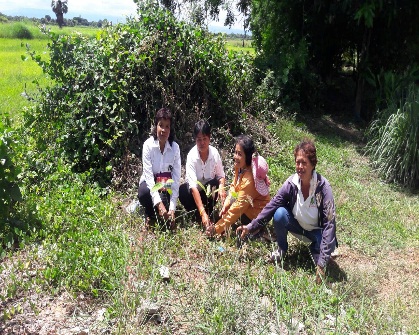 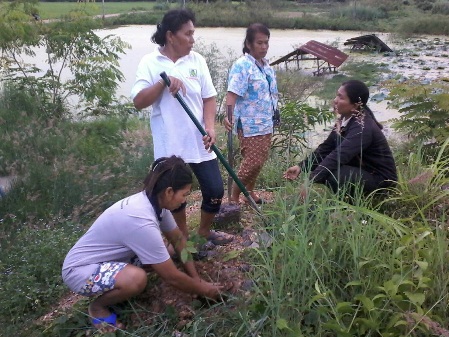 	3.  โครงการส่งเสริมอาชีพเกษตร ประจำปี 2560  งบประมาณ จำนวน 29,681.50.- บาท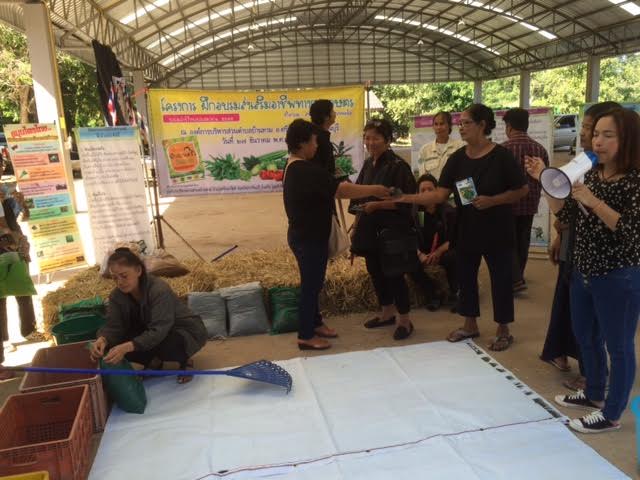 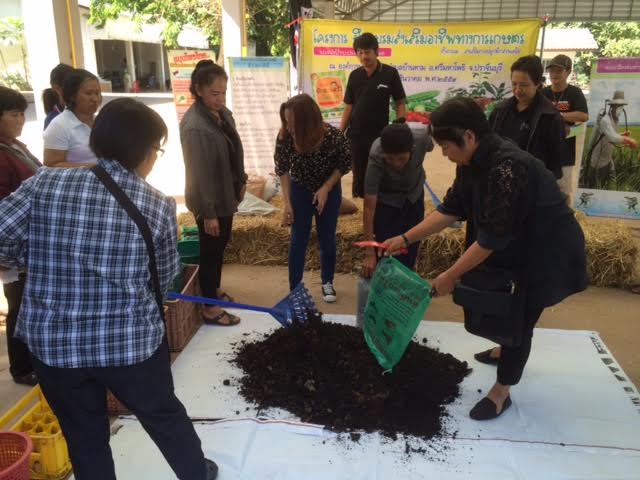 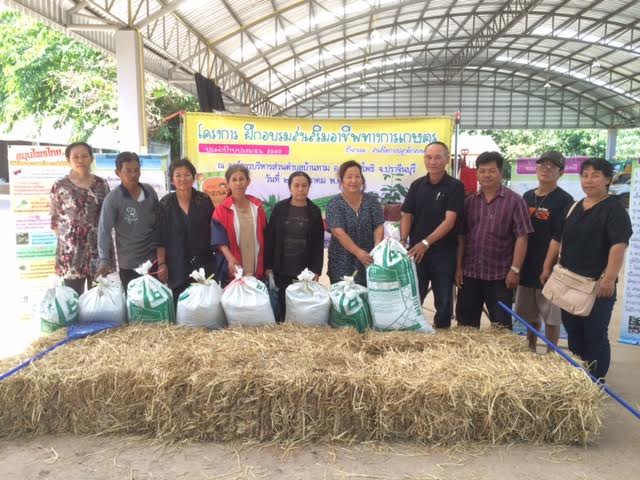 -11-	4. โครงการจัดซื้อถังพลาสติกมีฝาปิด(ถังขยะ) เพื่อรองรับขยะในเขตตำบลบ้านทาม งบประมาณ  จำนวน  44,8๐๐.-  บาท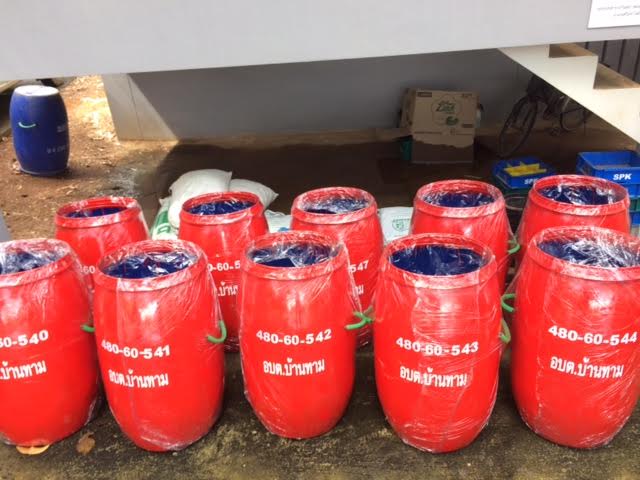 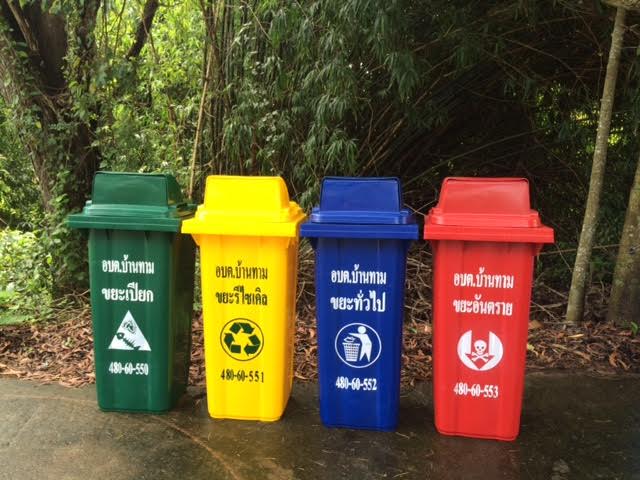 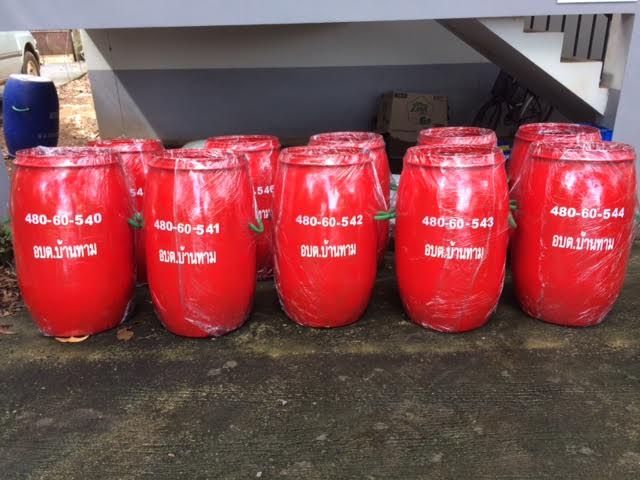 	ยุทธศาสตร์ที่  ๖  :  การพัฒนาด้านการป้องกันและบรรเทาสาธารณภัย  งบประมาณ                   จำนวน   1  โครงการ  งบประมาณ จำนวน   221,000.-   บาท                 1.   โครงการช่วยเหลือผู้ได้รับความเดือดร้อนจากการเกิดอุทกภัย ประจำปี พ.ศ. ๒๕60  งบประมาณ  221,000.- บาท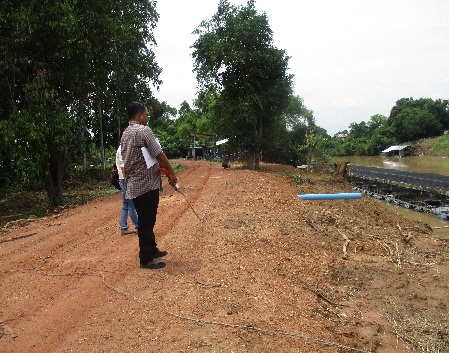 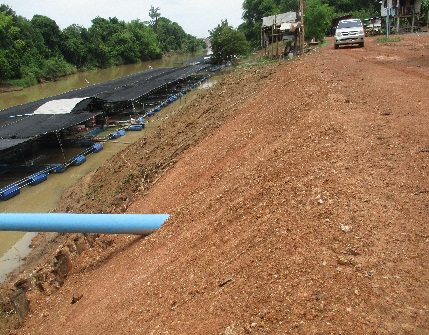 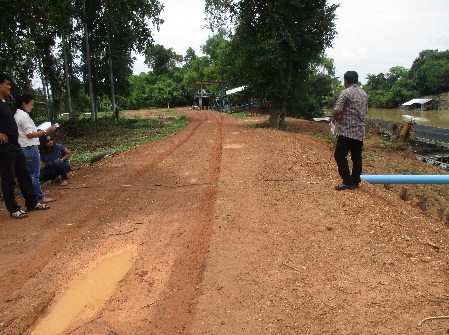 ๖. การเบิกจ่ายงบประมาณปี ๒๕61 ครั้งที่ 2 ครึ่งปีหลัง (1 เมษายน 2561 - 30 กันยายน 2561)ยุทธศาสตร์งบปกติงบปกติเงินสะสมเงินสะสมรวมรวมยุทธศาสตร์จำนวนเงินร้อยละจำนวนเงินร้อยละจำนวนเงินร้อยละ๑. การพัฒนาด้านเศรษฐกิจและโครงสร้างพื้นฐาน308,000.004.771,615,000.00100.001,923,000.0023.82๒. การพัฒนาด้านสังคม สาธารณสุข ความปลอดภัยในชีวิตและทรัพย์สิน4,768,046.6073.85--4,768,046.6059.07๓. การพัฒนาด้านการศึกษาศาสนาและวัฒนธรรม691,001.5810.70--691,001.588.56๔.การพัฒนาด้านการเมืองการปกครอง332,450.005.15--332,450.004.12๕. การพัฒนาด้านทรัพยากรธรรมชาติและสิ่งแวดล้อม136,237.502.11--136,237.501.69๖. การพัฒนาด้านป้องกันและบรรเทาสาธารณภัย221,000.003.42--221,000.002.74รวม6,456,735.68100.001,615,000.00100.008,071,735.68100.00